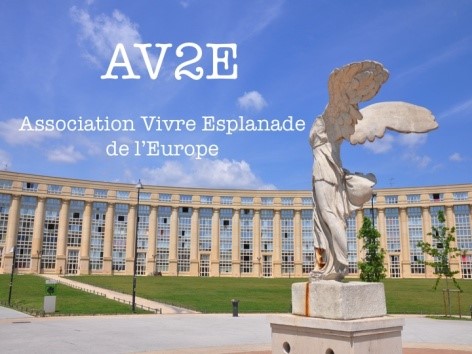                     Lettre d’information n°2 de l’AV2E                                         (Mars 2024)                              Site AV2E : www.av2e.fr                                   Contact @av2e.frBonjour à vous, Avant toute chose, GRAND MERCI à l’ensemble des 9 copropriétés qui ont voté leur adhésion à l’AV2E pour l’exercice 2023-2024. C’est un signe d’encouragement très important pour les membres du Conseil d’Administration de l’AV2E et leurs soutiens actifs. Suite à vos nombreux retours positifs sur la 1ère lettre d’information, nous avons décidé de l’institutionnaliser pour vous informer au plus vite des évolutions en cours sur notre quartier.TRAVAUX : BUS-TRAM : nous avons rencontré jeudi 14 mars, Mme Véronique Félicité -N° vert : 0 805 29 69 20-médiatrice riverains, avec notre syndic Foncia, pour faire le point sur les travaux à venir, comme demandé à plusieurs reprises depuis la réunion de concertation d’octobre 2023.* Mme Véronique Félicité nous a informés que les travaux vont démarrer le 22 avril pour une durée de 6 à 7 mois avec notamment : - la fermeture définitive du parking "Antigone" (suppression de 48 places de stationnement)- la mise en sens unique de la rue Poséidon (sens piscine Antigone -carrefour de l'aéroport international)* mais surtout beaucoup d’interrogations au regard des plans présentés qui devront obligatoirement évoluer avant le démarrage des travaux, selon nos remarques et demandes pour le bon fonctionnement de la Résidence :- l'absence de protection de la façade arrière (il est hors de question de décaisser les pavés sans protéger la façade pour laquelle on vient de refaire le ravalement sur le rdc et 1er étage)- l'absence d'un passage piétons tout le long du bâtiment pour assurer la sortie des piétons, mais aussi et surtout la sortie de l'ensemble des issues de secours du parking en sous -sol- l'absence d'organisation pour les entrées et les sorties des conteneurs poubelles pour lesquels nous avions averti les responsables du projet de la ligne 1 du bus-tram, en octobre 2023, avec planning à l'appui transmis par notre syndic Foncia. Aucune trace de ces documents du côté de la TAM ... il va sans dire que ce manque de coordination, de communication, nous inquiète au plus haut point et nous en avons fait la remarque aux responsables du projet - idem pour la sortie des encombrants Avec beaucoup de professionnalisme, madame Mme Véronique Félicité a répondu à l'ensemble de nos interrogations, plans à l'appui : elle a fait un « reporting photos », (destiné aux responsables du chantier, pour qu’ils mettent en œuvre les actions demandées), de l'ensemble des sorties piétons, des sorties secours, des entrées-sorties des conteneurs poubelles et de l'entrée- sortie du parking, qui, fonction du trafic sur l'avenue Pont Juvénal, va poser à terme, de gros problèmes de circulation.Nous avons demandé, en sachant que ce n'est pas dans l'air du temps, une visite in situ avec :- les responsables du chantier, avant le démarrage des travaux pour éviter toutes mauvaises surprises- l'entreprise Nicolin pour bien formaliser les points de ramassage et les horaires fonction des travaux très importants à venir, à l'instar de ce qui se passe rue Léon Blum, 6 mois c'est très long… Surtout en période estivale !En conclusion de réunion, nous avons réitérer notre demande pour une réunion de présentation du déroulement des travaux pour les résidents de Port Juvénal ainsi que le « boîtage » d’un flyer qui précisera les différentes étapes des travaux et les contraintes qu’auront à subir les Résidents.Nous vous tiendrons bien entendu, au courant, en temps réel, de l’évolution du dossierPour information : 175 arbres ont été abattus sur la ligne 1 du bus-tram-167 devraient être plantés…MANIFESTATION A VENIR :Merci de réserver dès à présent votre week-end du samedi 20 avril et dimanche 21 avril 2024 pour célébrer : Les 35 ans de notre résidence Port Juvénal Les 15 ans de l’AV2ENous vous avons, pour marquer ces événements, concocté le programme suivant :SAMEDI 20 AVRIL 14 h : Exposition Photos à l’ADRA – 19 place du Nombre d’Or -retraçant l’histoire de Port Juvénal et du quartier Antigone de sa construction à nos joursAccompagnée d’une restitution de l’atelier d’écriture et d’un échange entre Résidents15 h : Inauguration officielle de la manifestation suivie d’un verre de l’amitié18 h : au pied de la statue de la Victoire de Samothrace représentation théâtrale de la pièce d’OCTOPUS« Montpellier l’autre l’histoire »Pièce décalée en 7 tableaux sur l’histoire de notre villeEn cas de pluie elle aura lieu salle Fernand Pelloutier - 50 place Zeus - Antigone21 h : Fête des voisins sur l’Esplanade de l’Europe - chacun apporte son repas – DIMANCHE 21 AVRIL 8h – 17h : SAMOTHRACE vide son GRENIER (installation à partir de 7h) Place de la Victoire de Samothrace - Esplanade de l’Europe -Réservation obligatoire au 07 81 90 33 52 sur contact@av2e.fr10 h : suite exposition photos et échange entre résidents à l’ADRA13h : clôture de la manifestationNous vous attendons nombreux pour ce moment d’échange, de partage, de convivialité NUISANCES AUSTRALIAN- O’ SULLIVANPour lutter contre le bruit généré par ces 2 établissements, surtout quand les terrasses sont ouvertes, nous avons obtenu l’autorisation du Service Public Environnemental (SPE) pour la pose d’un sonomètre afin de pouvoir enregistrer le niveau de bruit auquel sont exposés les Résidents les plus proches des établissements.C’est la raison pour laquelle nous sommes à la recherche d’un volontaire pour poser ce petit appareil dans son logement, afin que soit mesurée l’exposition directe des résidents au bruit, des basses notamment.Merci d’avance pour votre engagement.ECHANGEZ AVEC LE MAIREPour la 2ème année, le maire de Montpellier, les élus et les services de la ville et de la métropole échangeront avec le quartier Centre du 17 au 22 juin 2024. Merci de nous faire remonter les questions que vous souhaiteriez poser si vous n’êtes pas disponibles semaine 25.Rappel : ASSEMBLEE GENERALE DE L’AV2E le jeudi 25 avril 17h salle Pelloutier